         31.05.2019                                        г. Елабуга                               № 223О внесении изменений в решение Елабужского городского Совета Республики Татарстан от 29.11.2005 года №13 «О земельном налоге»В соответствии с главой 31 части 2 Налогового кодекса Российской Федерации, Елабужский городской Совет Республики ТатарстанРЕШИЛ:1.  Внести в решение Елабужского городского Совета Республики Татарстан от 29.11.2005 года №13 «О земельном налоге» следующие изменения:1.1. Абзац 2 статьи 5 решения изложить в следующей редакции:«Организации и физические лица, являющиеся индивидуальными предпринимателями, исчисляют суммы авансовых платежей по налогу в размере одной четвертой налоговой ставки процентной доли кадастровой стоимости земельного участка. Уплата производится по истечении первого, второго и третьего квартала в следующие сроки: не позднее 10 мая, 10 августа, 10 ноября».1.2. Статью 6 решения изложить в следующей редакции:«Статья 6. Порядок и сроки представления налогоплательщиками документов, подтверждающих право на уменьшение налогооблагаемой базы1. Налогоплательщики - физические лица, имеющие право на налоговые льготы, в том числе в виде налогового вычета, установленные законодательством о налогах и сборах, представляют в налоговый орган по своему выбору заявление о предоставлении налоговой льготы, а также вправе представить документы, подтверждающие право налогоплательщика на налоговую льготу.Представление заявления о предоставлении налоговой льготы и подтверждение права налогоплательщика на налоговую льготу осуществляются в порядке, аналогичном порядку, предусмотренному пунктом 3 статьи 361.1 Налогового кодекса РФ.Форма заявления о предоставлении налоговой льготы и порядок ее заполнения, формат представления такого заявления в электронной форме утверждаются федеральным органом исполнительной власти, уполномоченным по контролю и надзору в области налогов и сборов.В случае, если налогоплательщик, относящийся к одной из категорий лиц, указанных в подпунктах 2 - 4, 7 - 10 пункта 5 статьи 391 Налогового кодекса РФ, и имеющий право на налоговую льготу, в том числе в виде налогового вычета, не представил в налоговый орган заявление о предоставлении налоговой льготы или не сообщил об отказе от применения налоговой льготы, налоговая льгота предоставляется на основание сведений, полученных налоговым органом в соответствии с Налоговым кодексом РФ и другими федеральными законами.В случае возникновения (прекращения) у налогоплательщиков в течение налогового (отчетного) периода права на налоговую льготу исчисление суммы налога (суммы авансового платежа по налогу) в отношении земельного участка, по которому предоставляется право на налоговую льготу, производится с учетом коэффициента, определяемого как отношение числа полных месяцев, в течение которых отсутствует налоговая льгота, к числу календарных месяцев в налоговом (отчетном) периоде. При этом месяц возникновения права на налоговую льготу, а также месяц прекращения указанного права принимается за полный месяц».2. Настоящее решение подлежит официальному опубликованию.3. Контроль над исполнением настоящего решения возложить на постоянную депутатскую комиссию по вопросам экономического развития, бюджета, налогов, тарифной политики, развития предпринимательства, межбюджетных и земельно-имущественных отношений.Председатель                                                                             	      Г.Е. ЕмельяновЕЛАБУЖСКИЙГОРОДСКОЙСОВЕТРЕСПУБЛИКА ТАТАРСТАН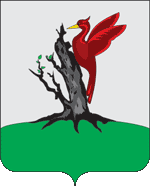 ТАТАРСТАН РЕСПУБЛИКАСЫАЛАБУГАШӘҺӘРСОВЕТЫ            РЕШЕНИЕ                              КАРАР